GP REFERRAL TO NASC REQUEST Please complete the details above and ask your GP to send to Northland DHB NASC:NASC - Older PeoplesNorthland District Health BoardPrivate Bag 9742 WhangareiPhone: 09 430 4131Fax: 09 430 4128Email: nasc@northlanddhb.org.nz
Mid/Far North Office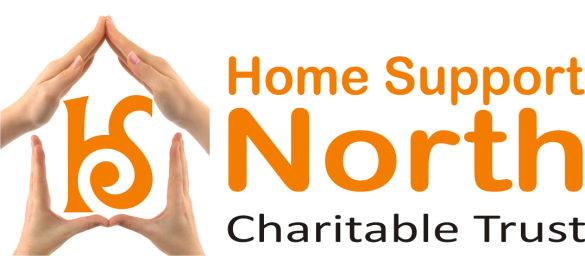 Office 2 (Upstairs), Meridian Building, 
93 Kerikeri Road, Kerikeri 0230Phone: (09) 401 6657, Dial 3  Out of Area: 0800 832 383,  Dial 3Email: hsnwageskk@homesupport.co.nz

Whangarei Office7A First Avenue, Whangarei 0110Phone: (09) 430 2090
Out of Area: 0800 832 383   Email: officewhg@homesupport.co.nzWebsite: www.homesupport.co.nzName of Person to be Assessed:Name of Person to be Assessed:Phone: Phone: Mobile:Physical Address:Physical Address:Postal Address:Postal Address:NHI Number:Email:Reason for Referral:Reason for Referral:Support Required:Support Required:  Home Support   Personal Care    Has Community Services Card  Home Support   Personal Care    Has Community Services Card  Home Support   Personal Care    Has Community Services Card  Home Support   Personal Care    Has Community Services CardLiving Situation:Living Situation:  Lives Alone   Lives with others    Has had a fall  Lives Alone   Lives with others    Has had a fall  Lives Alone   Lives with others    Has had a fall  Lives Alone   Lives with others    Has had a fallFurther Info to Support assessment:Further Info to Support assessment:Person Requesting Referral: Person Requesting Referral: Date:Phone: Phone: Mobile: